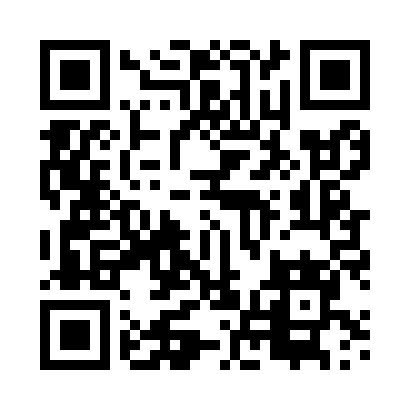 Prayer times for Nuzewo, PolandMon 1 Apr 2024 - Tue 30 Apr 2024High Latitude Method: Angle Based RulePrayer Calculation Method: Muslim World LeagueAsar Calculation Method: HanafiPrayer times provided by https://www.salahtimes.comDateDayFajrSunriseDhuhrAsrMaghribIsha1Mon4:086:1112:415:087:139:092Tue4:056:0812:415:097:159:113Wed4:026:0612:415:107:169:134Thu3:596:0412:405:127:189:165Fri3:556:0112:405:137:209:186Sat3:525:5912:405:147:229:217Sun3:495:5712:405:157:249:238Mon3:465:5412:395:177:259:269Tue3:435:5212:395:187:279:2810Wed3:405:5012:395:197:299:3111Thu3:365:4712:395:207:319:3312Fri3:335:4512:385:227:329:3613Sat3:305:4312:385:237:349:3914Sun3:275:4112:385:247:369:4115Mon3:235:3812:385:257:389:4416Tue3:205:3612:375:267:399:4717Wed3:165:3412:375:287:419:5018Thu3:135:3212:375:297:439:5219Fri3:095:2912:375:307:459:5520Sat3:065:2712:365:317:479:5821Sun3:025:2512:365:327:4810:0122Mon2:595:2312:365:337:5010:0423Tue2:555:2112:365:357:5210:0724Wed2:515:1912:365:367:5410:1125Thu2:485:1712:365:377:5510:1426Fri2:445:1512:355:387:5710:1727Sat2:405:1212:355:397:5910:2028Sun2:365:1012:355:408:0110:2429Mon2:325:0812:355:418:0210:2730Tue2:285:0612:355:428:0410:30